ESTADO DE BAJA CALIFORNIA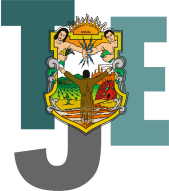 ESTADO DE BAJA CALIFORNIAESTADO DE BAJA CALIFORNIAINFORMACIÓN CONTABLELinkIntroducciónhttps://tje-bc.gob.mx/docs/hipervinculosArchivos/1692036913_TJEEBC-INTRODUCCION 2T2023.pdfEstado de Actividadeshttps://tje-bc.gob.mx/docs/hipervinculosArchivos/1692036123_TJEEBC-ESTADO DE ACTIVIDADES 2T2023.pdfEstado de Situación Financierahttps://tje-bc.gob.mx/docs/hipervinculosArchivos/1692036612_TJEEBC-ESTADO%20DE%20SITUACION%20FINANCIERA%202T2023.pdfEstado de Cambios en la situación Financierahttps://tje-bc.gob.mx/docs/hipervinculosArchivos/1692035032_TJEEBC-%20ESTADO%20DE%20CAMBIOS%20EN%20SF%202T2023.pdfEstado Analítico del Activohttps://tje-bc.gob.mx/docs/hipervinculosArchivos/1692035004_TJEEBC-%20ESTADO%20ANALITICO%20DEL%20ACTIVO%202T2023.pdfEstado Analítico de la Deuda y Otros Pasivoshttps://tje-bc.gob.mx/docs/hipervinculosArchivos/1692034797_TJEEBC-%20ESTADO%20ANALITICO%20DE%20LA%20DEUDA%20Y%20OP%202T2023.pdfEstado de Variación de la Hacienda Publicahttps://tje-bc.gob.mx/docs/hipervinculosArchivos/1692035096_TJEEBC-%20ESTADO%20DE%20VAR%20EN%20LA%20HACIENDA%20PUBLICA%202T2023.pdfEstado de flujo de efectivohttps://tje-bc.gob.mx/docs/hipervinculosArchivos/1692035074_TJEEBC-%20ESTADO%20DE%20FLUJOS%20DE%20EFECTIVO%202T2023.pdfInforme de Pasivos Contingenteshttps://tje-bc.gob.mx/docs/hipervinculosArchivos/1692035110_TJEEBC-%20INFORMACION%20SOBRE%20PASIVOS%20CONTINGENTES%202T2023.pdfNotas a los Estados Financieroshttps://tje-bc.gob.mx/docs/hipervinculosArchivos/1692036966_TJEEBC-NOTAS%20A%20LOS%20ESTADOS%20FINANCIEROS%202T2023.pdfINFORMACIÓN PRESUPUESTALEstado Analítico de Ingresoshttps://tje-bc.gob.mx/docs/hipervinculosArchivos/1692035992_TJEEBC-ESTADO%20ANALITICO%20DE%20INGRESOS%202T2023.pdfEstado Analítico del Ejercicio delPresupuesto de Egresos por Clasificación Administrativahttps://tje-bc.gob.mx/docs/hipervinculosArchivos/1692035151_TJEEBC-EAEPE%20CLASIFICACION%20ADMTVA%202T2023.pdfEstado Analítico del Ejercicio delPresupuesto de Egresos por Clasificación por Objeto del Gastohttps://tje-bc.gob.mx/docs/hipervinculosArchivos/1692035524_TJEEBC-EAEPE%20COG%202T2023.pdfEstado Analítico del Ejercicio del Presupuesto de Egresos por Clasificación Económica(tipo de gasto)
https://tje-bc.gob.mx/docs/hipervinculosArchivos/1692035177_TJEEBC-EAEPE%20CLASIFICACION%20ECONOMICA%202T2023.pdfEstado Analítico del Ejercicio del Presupuesto de egresos por Clasificación Funcionalhttps://tje-bc.gob.mx/docs/hipervinculosArchivos/1692035408_TJEEBC-EAEPE%20CLASIFICACION%20FUNCIONAL%202T2023.pdfEndeudamiento Netohttps://tje-bc.gob.mx/docs/hipervinculosArchivos/1692035966_TJEEBC-ENDEUDAMIENTO%20NETO%202T2023.pdfIntereses de la Deudahttps://tje-bc.gob.mx/docs/hipervinculosArchivos/1692036891_TJEEBC-INTERESES%20DE%20LA%20DEUDA%202T2023.pdfIndicadores de Postura Fiscalhttps://tje-bc.gob.mx/docs/hipervinculosArchivos/1692036761_TJEEBC-INDICADORES DE POSTURA FISCAL 2T2023.pdfINFORMACIÓN PROGRAMÁTICAGastos por Categoría Programáticahttps://tje-bc.gob.mx/docs/hipervinculosArchivos/1692036638_TJEEBC-GASTOS%20POR%20CATEGORIA%20PROGRAMATICA%202T2023.pdfIndicadores de Resultadoshttps://tje-bc.gob.mx/docs/hipervinculosArchivos/1692036703_TJEEBC-INDICADORES%20DE%20GESTION%202T2023.pdfProgramas y Proyectos de inversiónhttps://tje-bc.gob.mx/docs/hipervinculosArchivos/1692037991_TJEEBC-PROGRAMAS%20Y%20PROYECTOS%20DE%20INVERSION%202T2023.pdfAvance Programa Operativo ( POA)https://tje-bc.gob.mx/docs/hipervinculosArchivos/1692037969_TJEEBC-PROGRAMA%20OPERATIVO%20ANUAL%202T2023.pdfANEXOSRelación de Bienes Muebles que componen el Patrimoniohttps://tje-bc.gob.mx/docs/hipervinculosArchivos/1692038169_TJEEBC-RELACION%20DE%20BIENES%20MUEBLES%202T2023.pdfRelación de Bienes Inmuebles que componen el Patrimoniohttps://tje-bc.gob.mx/docs/hipervinculosArchivos/1692038105_TJEEBC-RELACION%20DE%20BIENES%20INMUEBLES%202T2023.pdfRelación de Cuentas Bancarias Productivas Especificashttps://tje-bc.gob.mx/docs/hipervinculosArchivos/1692038195_TJEEBC-RELACION%20DE%20CUENTAS%20BANCARIAS%20PROD%202T2023.pdfRelación de Esquemas Bursátiles y de coberturas financieras.https://tje-bc.gob.mx/docs/hipervinculosArchivos/1692038210_TJEEBC-RELACION%20DE%20ESQUEMAS%20BURSATILES%202T2023.pdfLey de Disciplina FinancieraLey de Disciplina FinancieraINFORMACIÓN CONTABLE-LDFInforme Analítico de Obligaciones Diferentes de Financiamientoshttps://tje-bc.gob.mx/docs/hipervinculosArchivos/1692036830_TJEEBC-INFORME%20ANALITICO%20DE%20LA%20DP%20Y%20OP%20LDF%202T2023.pdfEstado de Situación Financierahttps://tje-bc.gob.mx/docs/hipervinculosArchivos/1692117707_TJEEBC-ESTADO%20DE%20SF%20DETALLADO%20LDF%202T2023.pdfEstado Analítico de la Deuda y Otros Pasivoshttps://tje-bc.gob.mx/docs/hipervinculosArchivos/1692034797_TJEEBC-%20ESTADO%20ANALITICO%20DE%20LA%20DEUDA%20Y%20OP%202T2023.pdfINFORMACIÓNPRESUPUESTARIA- LDFBalance Presupuestariohttps://tje-bc.gob.mx/docs/hipervinculosArchivos/1692033958_TJEEBC-%20BALANCE%20PRESUPUESTARIO%20LDF%202T2023.pdfEstado Analítico de Ingresos Detalladohttps://tje-bc.gob.mx/docs/hipervinculosArchivos/1692036038_TJEEBC-ESTADO%20ANALITICO%20DE%20INGRESOS%20DETALLADO%20LDF%202T2023.pdfEstado Analítico del Ejercicio del Presupuesto de EgresosDetallado por Clasificación Administrativa
https://tje-bc.gob.mx/docs/hipervinculosArchivos/1692034273_TJEEBC-%20EAEPE%20CLASIFICCION%20ADMTVA%20DETALLADO%20LDF%202T2023.pdfEstado Analítico del Ejercicio del Presupuesto de Egresos Detalladopor Objeto del Gastohttps://tje-bc.gob.mx/docs/hipervinculosArchivos/1692035524_TJEEBC-EAEPE%20COG%202T2023.pdfEstado Analítico del Ejercicio del Presupuesto de Egresos Detallado por Clasificación Funcionalhttps://tje-bc.gob.mx/docs/hipervinculosArchivos/1692035436_TJEEBC-EAEPE%20CLASIFICACION%20FUNCIONAL%20DETALLADO%20LDF%202T2023.pdfEstado Analítico del Ejercicio del Presupuesto de Egresos DetalladoServicios Personales por Categoríahttps://tje-bc.gob.mx/docs/hipervinculosArchivos/1692117808_TJEEBC-EAEPE%20SERVICIOS%20PERSONALES%20LDF%202T2023.pdfTRANSPARENCIATRANSPARENCIANorma para establecer la estructura de información de montos pagados por ayudas y subsidioshttps://tje-bc.gob.mx/docs/hipervinculosArchivos/1692117860_TJEEBC-MONTOS%20PAGADOS%20POR%20AYUDAS%20Y%20SUBSIDIOS%202T2023.pdf